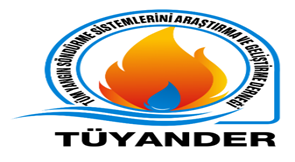 Firma adı yada logoYANGIN POMPA SİSTEMLERİ -6- AYLIK BAKIM VE DENETLEME (FORM-7B-2)Ref. NoTesisTesis YetkilisiTarihDenetleyenSistem Tanımı*Evet: İyi durumda            *Hayır : İyi durumda değil           *N/A : Denetleme Uygulanamaz*Evet: İyi durumda            *Hayır : İyi durumda değil           *N/A : Denetleme Uygulanamaz*Evet: İyi durumda            *Hayır : İyi durumda değil           *N/A : Denetleme Uygulanamaz*Evet: İyi durumda            *Hayır : İyi durumda değil           *N/A : Denetleme Uygulanamaz*Evet: İyi durumda            *Hayır : İyi durumda değil           *N/A : Denetleme Uygulanamaz*Evet: İyi durumda            *Hayır : İyi durumda değil           *N/A : Denetleme Uygulanamaz*Evet: İyi durumda            *Hayır : İyi durumda değil           *N/A : Denetleme Uygulanamaz*Evet: İyi durumda            *Hayır : İyi durumda değil           *N/A : Denetleme Uygulanamaz1- Açıklama kısmına pompa başlama ve durma basınçlarını yazdınız mı?1- Açıklama kısmına pompa başlama ve durma basınçlarını yazdınız mı?1- Açıklama kısmına pompa başlama ve durma basınçlarını yazdınız mı?EVETEVETHAYIRHAYIRN/A2- Testler olumlu geçti ise by-pass hatlarını kapatarak sistemi yeniden kurdunuz mu?2- Testler olumlu geçti ise by-pass hatlarını kapatarak sistemi yeniden kurdunuz mu?2- Testler olumlu geçti ise by-pass hatlarını kapatarak sistemi yeniden kurdunuz mu?3- Panelleri otomatik konuma aldınız mı?3- Panelleri otomatik konuma aldınız mı?3- Panelleri otomatik konuma aldınız mı?4- Akülerin bomesini ölçtünüz mü?4- Akülerin bomesini ölçtünüz mü?4- Akülerin bomesini ölçtünüz mü?5- Dizel’i her akü grubundan otomatik ve manuel ayrı ayrı denediniz mi?5- Dizel’i her akü grubundan otomatik ve manuel ayrı ayrı denediniz mi?5- Dizel’i her akü grubundan otomatik ve manuel ayrı ayrı denediniz mi?6- Tek tek elektrik ve dizel arıza kontrolü yaptınız mı?6- Tek tek elektrik ve dizel arıza kontrolü yaptınız mı?6- Tek tek elektrik ve dizel arıza kontrolü yaptınız mı?7- Akü pilot ışığı açık veya akü hata ışığı kapalı mı?7- Akü pilot ışığı açık veya akü hata ışığı kapalı mı?7- Akü pilot ışığı açık veya akü hata ışığı kapalı mı?8- Akü elektrolitik seviyeleri normal mi?8- Akü elektrolitik seviyeleri normal mi?8- Akü elektrolitik seviyeleri normal mi?9- Akü terminallerinde kimyasal aşınma olup olmadığını kontrol ettiniz mi?9- Akü terminallerinde kimyasal aşınma olup olmadığını kontrol ettiniz mi?9- Akü terminallerinde kimyasal aşınma olup olmadığını kontrol ettiniz mi?10- Akü terminallerini temizlediniz mi?10- Akü terminallerini temizlediniz mi?10- Akü terminallerini temizlediniz mi?11- Akülerin, filtrelerin ve yağın değişim tarihini kontrol ettiniz mi? (İki senede bir muhakkak değişmeli)11- Akülerin, filtrelerin ve yağın değişim tarihini kontrol ettiniz mi? (İki senede bir muhakkak değişmeli)11- Akülerin, filtrelerin ve yağın değişim tarihini kontrol ettiniz mi? (İki senede bir muhakkak değişmeli)12- Şalter ve sigortaları test ettiniz mi?12- Şalter ve sigortaları test ettiniz mi?12- Şalter ve sigortaları test ettiniz mi?13- Kontrol panelinin içini ve dışını temizlediniz mi?13- Kontrol panelinin içini ve dışını temizlediniz mi?13- Kontrol panelinin içini ve dışını temizlediniz mi?14- Dizel yakıt sisteminin süzgeçini temizlediniz mi?14- Dizel yakıt sisteminin süzgeçini temizlediniz mi?14- Dizel yakıt sisteminin süzgeçini temizlediniz mi?15- Dizel yakıt sisteminin filtresini temizlediniz mi?15- Dizel yakıt sisteminin filtresini temizlediniz mi?15- Dizel yakıt sisteminin filtresini temizlediniz mi?16- Krank hava deliğini temizlediniz mi?16- Krank hava deliğini temizlediniz mi?16- Krank hava deliğini temizlediniz mi?17- Egzos sistemi temizliğini kontrol ettiniz mi?17- Egzos sistemi temizliğini kontrol ettiniz mi?17- Egzos sistemi temizliğini kontrol ettiniz mi?18- Elektrik kablo bağlantıları pabuçları ve bağlantıları sıkılığını kontrol ettiniz mi?18- Elektrik kablo bağlantıları pabuçları ve bağlantıları sıkılığını kontrol ettiniz mi?18- Elektrik kablo bağlantıları pabuçları ve bağlantıları sıkılığını kontrol ettiniz mi?19- Boru destek ve bağlantılarının sıklığını kontrol ettiniz mi?19- Boru destek ve bağlantılarının sıklığını kontrol ettiniz mi?19- Boru destek ve bağlantılarının sıklığını kontrol ettiniz mi?20-Mekanik hareket eden parçaları yağladınız mı?20-Mekanik hareket eden parçaları yağladınız mı?20-Mekanik hareket eden parçaları yağladınız mı?21- Pompa şaftlarını kontrol edip gerekiyorsa ayarladınız mı?21- Pompa şaftlarını kontrol edip gerekiyorsa ayarladınız mı?21- Pompa şaftlarını kontrol edip gerekiyorsa ayarladınız mı?22- Pompalar gragörlerini kontrol ederek yağlama yaptınız mı?22- Pompalar gragörlerini kontrol ederek yağlama yaptınız mı?22- Pompalar gragörlerini kontrol ederek yağlama yaptınız mı?23- Basınç anahtarlarının kalibrasyonuna baktınız mı?23- Basınç anahtarlarının kalibrasyonuna baktınız mı?23- Basınç anahtarlarının kalibrasyonuna baktınız mı?24-Pompa kaide bağlantılarını kontrol ettiniz mi?24-Pompa kaide bağlantılarını kontrol ettiniz mi?24-Pompa kaide bağlantılarını kontrol ettiniz mi?25- Pompaları sırayla önce yüksüz sonra yüke bindirerek flowmetre üzerinden test ettiniz mi?25- Pompaları sırayla önce yüksüz sonra yüke bindirerek flowmetre üzerinden test ettiniz mi?25- Pompaları sırayla önce yüksüz sonra yüke bindirerek flowmetre üzerinden test ettiniz mi?26- By-pass vanalarını kapatarak sistemi eski hale getirerek tekrar kurdunuz mu?26- By-pass vanalarını kapatarak sistemi eski hale getirerek tekrar kurdunuz mu?26- By-pass vanalarını kapatarak sistemi eski hale getirerek tekrar kurdunuz mu?27- Bütün şalterleri otomatik korumaya aldınız mı?27- Bütün şalterleri otomatik korumaya aldınız mı?27- Bütün şalterleri otomatik korumaya aldınız mı?28- Sistemi ilgiliye çalışır vaziyette teslim ettiniz mi?28- Sistemi ilgiliye çalışır vaziyette teslim ettiniz mi?28- Sistemi ilgiliye çalışır vaziyette teslim ettiniz mi?29- Akü, yağ, hava, benzin ve yağ filtresi değişim tarihlerini kontrol ettiniz mi?29- Akü, yağ, hava, benzin ve yağ filtresi değişim tarihlerini kontrol ettiniz mi?29- Akü, yağ, hava, benzin ve yağ filtresi değişim tarihlerini kontrol ettiniz mi?30- Tüm işlemler sonunda iş bitirme formu doldurdunuz mu?30- Tüm işlemler sonunda iş bitirme formu doldurdunuz mu?30- Tüm işlemler sonunda iş bitirme formu doldurdunuz mu?Açıklamalar:Açıklamalar:Açıklamalar:Açıklamalar:Açıklamalar:Açıklamalar:Açıklamalar:Açıklamalar:DenetleyenTesis YetkilisiTesis Yetkilisiİmza ve Tarihİmza ve Tarihİmza ve Tarih